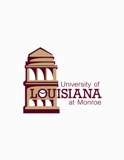 SOLE SOURCE/PROPRIETARY PURCHASESOLE SOURCE/PROPRIETARY PURCHASESOLE SOURCE/PROPRIETARY PURCHASESOLE SOURCE/PROPRIETARY PURCHASESOLE SOURCE/PROPRIETARY PURCHASESOLE SOURCE/PROPRIETARY PURCHASESOLE SOURCE/PROPRIETARY PURCHASESOLE SOURCE/PROPRIETARY PURCHASESOLE SOURCE/PROPRIETARY PURCHASESOLE SOURCE/PROPRIETARY PURCHASESOLE SOURCE/PROPRIETARY PURCHASESOLE SOURCE/PROPRIETARY PURCHASESOLE SOURCE/PROPRIETARY PURCHASESOLE SOURCE/PROPRIETARY PURCHASESOLE SOURCE/PROPRIETARY PURCHASESOLE SOURCE/PROPRIETARY PURCHASESOLE SOURCE/PROPRIETARY PURCHASESOLE SOURCE/PROPRIETARY PURCHASERequisition No:Requisition No:Index:Index:Org:Org:Fund:Acct. : Acct. : Indicate if Sole Source or Proprietary:  Sole Source     Proprietary  Indicate if Sole Source or Proprietary:  Sole Source     Proprietary  Indicate if Sole Source or Proprietary:  Sole Source     Proprietary  Indicate if Sole Source or Proprietary:  Sole Source     Proprietary  Indicate if Sole Source or Proprietary:  Sole Source     Proprietary  Indicate if Sole Source or Proprietary:  Sole Source     Proprietary  Indicate if Sole Source or Proprietary:  Sole Source     Proprietary  Indicate if Sole Source or Proprietary:  Sole Source     Proprietary  Indicate if Sole Source or Proprietary:  Sole Source     Proprietary  Indicate if Sole Source or Proprietary:  Sole Source     Proprietary  Indicate if Sole Source or Proprietary:  Sole Source     Proprietary  Indicate if Sole Source or Proprietary:  Sole Source     Proprietary  Indicate if Sole Source or Proprietary:  Sole Source     Proprietary  Indicate if Sole Source or Proprietary:  Sole Source     Proprietary  Indicate if Sole Source or Proprietary:  Sole Source     Proprietary  Indicate if Sole Source or Proprietary:  Sole Source     Proprietary  Indicate if Sole Source or Proprietary:  Sole Source     Proprietary  Indicate if Sole Source or Proprietary:  Sole Source     Proprietary  Sole Source/Proprietary Product or Service:      Sole Source/Proprietary Product or Service:      Sole Source/Proprietary Product or Service:      Sole Source/Proprietary Product or Service:      Sole Source/Proprietary Product or Service:      Sole Source/Proprietary Product or Service:      Sole Source/Proprietary Product or Service:      Sole Source/Proprietary Product or Service:      Sole Source/Proprietary Product or Service:      Sole Source/Proprietary Product or Service:      Sole Source/Proprietary Product or Service:      Sole Source/Proprietary Product or Service:      Sole Source/Proprietary Product or Service:      Sole Source/Proprietary Product or Service:      Sole Source/Proprietary Product or Service:      Sole Source/Proprietary Product or Service:      Sole Source/Proprietary Product or Service:      Sole Source/Proprietary Product or Service:      Vendor Name:       Vendor Name:       Vendor Name:       Vendor Name:       Vendor Name:       Vendor Name:       Vendor Name:       Contact Name:       Contact Name:       Contact Name:       Contact Name:       Contact Name:       Contact Name:       Contact Name:       Contact Name:       Contact Name:       Contact Name:       Contact Name:       Address:City:State:     State:     State:     Zip Code:       Zip Code:       Zip Code:       Zip Code:       Zip Code:       Zip Code:       Zip Code:       Phone:Fax:Fax:Fax:Sole source and proprietary purchases are allowed by the Louisiana Procurement Code (LA. R.S. 39:1551 et.seq.) when certain conditions exist.  This form may be used to justify sole source or proprietary purchases for unique products, services or conditions or you may write a letter that addresses each point.  This will become a part of the permanent record for this purchase.Sole source and proprietary purchases are allowed by the Louisiana Procurement Code (LA. R.S. 39:1551 et.seq.) when certain conditions exist.  This form may be used to justify sole source or proprietary purchases for unique products, services or conditions or you may write a letter that addresses each point.  This will become a part of the permanent record for this purchase.Sole source and proprietary purchases are allowed by the Louisiana Procurement Code (LA. R.S. 39:1551 et.seq.) when certain conditions exist.  This form may be used to justify sole source or proprietary purchases for unique products, services or conditions or you may write a letter that addresses each point.  This will become a part of the permanent record for this purchase.Sole source and proprietary purchases are allowed by the Louisiana Procurement Code (LA. R.S. 39:1551 et.seq.) when certain conditions exist.  This form may be used to justify sole source or proprietary purchases for unique products, services or conditions or you may write a letter that addresses each point.  This will become a part of the permanent record for this purchase.Sole source and proprietary purchases are allowed by the Louisiana Procurement Code (LA. R.S. 39:1551 et.seq.) when certain conditions exist.  This form may be used to justify sole source or proprietary purchases for unique products, services or conditions or you may write a letter that addresses each point.  This will become a part of the permanent record for this purchase.Sole source and proprietary purchases are allowed by the Louisiana Procurement Code (LA. R.S. 39:1551 et.seq.) when certain conditions exist.  This form may be used to justify sole source or proprietary purchases for unique products, services or conditions or you may write a letter that addresses each point.  This will become a part of the permanent record for this purchase.Sole source and proprietary purchases are allowed by the Louisiana Procurement Code (LA. R.S. 39:1551 et.seq.) when certain conditions exist.  This form may be used to justify sole source or proprietary purchases for unique products, services or conditions or you may write a letter that addresses each point.  This will become a part of the permanent record for this purchase.Sole source and proprietary purchases are allowed by the Louisiana Procurement Code (LA. R.S. 39:1551 et.seq.) when certain conditions exist.  This form may be used to justify sole source or proprietary purchases for unique products, services or conditions or you may write a letter that addresses each point.  This will become a part of the permanent record for this purchase.Sole source and proprietary purchases are allowed by the Louisiana Procurement Code (LA. R.S. 39:1551 et.seq.) when certain conditions exist.  This form may be used to justify sole source or proprietary purchases for unique products, services or conditions or you may write a letter that addresses each point.  This will become a part of the permanent record for this purchase.Sole source and proprietary purchases are allowed by the Louisiana Procurement Code (LA. R.S. 39:1551 et.seq.) when certain conditions exist.  This form may be used to justify sole source or proprietary purchases for unique products, services or conditions or you may write a letter that addresses each point.  This will become a part of the permanent record for this purchase.Sole source and proprietary purchases are allowed by the Louisiana Procurement Code (LA. R.S. 39:1551 et.seq.) when certain conditions exist.  This form may be used to justify sole source or proprietary purchases for unique products, services or conditions or you may write a letter that addresses each point.  This will become a part of the permanent record for this purchase.Sole source and proprietary purchases are allowed by the Louisiana Procurement Code (LA. R.S. 39:1551 et.seq.) when certain conditions exist.  This form may be used to justify sole source or proprietary purchases for unique products, services or conditions or you may write a letter that addresses each point.  This will become a part of the permanent record for this purchase.Sole source and proprietary purchases are allowed by the Louisiana Procurement Code (LA. R.S. 39:1551 et.seq.) when certain conditions exist.  This form may be used to justify sole source or proprietary purchases for unique products, services or conditions or you may write a letter that addresses each point.  This will become a part of the permanent record for this purchase.Sole source and proprietary purchases are allowed by the Louisiana Procurement Code (LA. R.S. 39:1551 et.seq.) when certain conditions exist.  This form may be used to justify sole source or proprietary purchases for unique products, services or conditions or you may write a letter that addresses each point.  This will become a part of the permanent record for this purchase.Sole source and proprietary purchases are allowed by the Louisiana Procurement Code (LA. R.S. 39:1551 et.seq.) when certain conditions exist.  This form may be used to justify sole source or proprietary purchases for unique products, services or conditions or you may write a letter that addresses each point.  This will become a part of the permanent record for this purchase.Sole source and proprietary purchases are allowed by the Louisiana Procurement Code (LA. R.S. 39:1551 et.seq.) when certain conditions exist.  This form may be used to justify sole source or proprietary purchases for unique products, services or conditions or you may write a letter that addresses each point.  This will become a part of the permanent record for this purchase.Sole source and proprietary purchases are allowed by the Louisiana Procurement Code (LA. R.S. 39:1551 et.seq.) when certain conditions exist.  This form may be used to justify sole source or proprietary purchases for unique products, services or conditions or you may write a letter that addresses each point.  This will become a part of the permanent record for this purchase.Sole source and proprietary purchases are allowed by the Louisiana Procurement Code (LA. R.S. 39:1551 et.seq.) when certain conditions exist.  This form may be used to justify sole source or proprietary purchases for unique products, services or conditions or you may write a letter that addresses each point.  This will become a part of the permanent record for this purchase.A sole source justification represents a request from the end user for State Purchasing to waive the bid process in accordance with LA R.S. 39:1597 and LA.C. 34:I.901-907.  For the purpose of this form, the particular item or service is available from only one supplier (usually the manufacturer) and is unique in that no other will be suitable or acceptable to meet the need.  Other conditions for sole source are where compatibility (with existing equipment such as interface requirements, connections, etc.) is the paramount consideration, where sole supplier’s item is needed for trial use or testing, etc.A sole source justification represents a request from the end user for State Purchasing to waive the bid process in accordance with LA R.S. 39:1597 and LA.C. 34:I.901-907.  For the purpose of this form, the particular item or service is available from only one supplier (usually the manufacturer) and is unique in that no other will be suitable or acceptable to meet the need.  Other conditions for sole source are where compatibility (with existing equipment such as interface requirements, connections, etc.) is the paramount consideration, where sole supplier’s item is needed for trial use or testing, etc.A sole source justification represents a request from the end user for State Purchasing to waive the bid process in accordance with LA R.S. 39:1597 and LA.C. 34:I.901-907.  For the purpose of this form, the particular item or service is available from only one supplier (usually the manufacturer) and is unique in that no other will be suitable or acceptable to meet the need.  Other conditions for sole source are where compatibility (with existing equipment such as interface requirements, connections, etc.) is the paramount consideration, where sole supplier’s item is needed for trial use or testing, etc.A sole source justification represents a request from the end user for State Purchasing to waive the bid process in accordance with LA R.S. 39:1597 and LA.C. 34:I.901-907.  For the purpose of this form, the particular item or service is available from only one supplier (usually the manufacturer) and is unique in that no other will be suitable or acceptable to meet the need.  Other conditions for sole source are where compatibility (with existing equipment such as interface requirements, connections, etc.) is the paramount consideration, where sole supplier’s item is needed for trial use or testing, etc.A sole source justification represents a request from the end user for State Purchasing to waive the bid process in accordance with LA R.S. 39:1597 and LA.C. 34:I.901-907.  For the purpose of this form, the particular item or service is available from only one supplier (usually the manufacturer) and is unique in that no other will be suitable or acceptable to meet the need.  Other conditions for sole source are where compatibility (with existing equipment such as interface requirements, connections, etc.) is the paramount consideration, where sole supplier’s item is needed for trial use or testing, etc.A sole source justification represents a request from the end user for State Purchasing to waive the bid process in accordance with LA R.S. 39:1597 and LA.C. 34:I.901-907.  For the purpose of this form, the particular item or service is available from only one supplier (usually the manufacturer) and is unique in that no other will be suitable or acceptable to meet the need.  Other conditions for sole source are where compatibility (with existing equipment such as interface requirements, connections, etc.) is the paramount consideration, where sole supplier’s item is needed for trial use or testing, etc.A sole source justification represents a request from the end user for State Purchasing to waive the bid process in accordance with LA R.S. 39:1597 and LA.C. 34:I.901-907.  For the purpose of this form, the particular item or service is available from only one supplier (usually the manufacturer) and is unique in that no other will be suitable or acceptable to meet the need.  Other conditions for sole source are where compatibility (with existing equipment such as interface requirements, connections, etc.) is the paramount consideration, where sole supplier’s item is needed for trial use or testing, etc.A sole source justification represents a request from the end user for State Purchasing to waive the bid process in accordance with LA R.S. 39:1597 and LA.C. 34:I.901-907.  For the purpose of this form, the particular item or service is available from only one supplier (usually the manufacturer) and is unique in that no other will be suitable or acceptable to meet the need.  Other conditions for sole source are where compatibility (with existing equipment such as interface requirements, connections, etc.) is the paramount consideration, where sole supplier’s item is needed for trial use or testing, etc.A sole source justification represents a request from the end user for State Purchasing to waive the bid process in accordance with LA R.S. 39:1597 and LA.C. 34:I.901-907.  For the purpose of this form, the particular item or service is available from only one supplier (usually the manufacturer) and is unique in that no other will be suitable or acceptable to meet the need.  Other conditions for sole source are where compatibility (with existing equipment such as interface requirements, connections, etc.) is the paramount consideration, where sole supplier’s item is needed for trial use or testing, etc.A sole source justification represents a request from the end user for State Purchasing to waive the bid process in accordance with LA R.S. 39:1597 and LA.C. 34:I.901-907.  For the purpose of this form, the particular item or service is available from only one supplier (usually the manufacturer) and is unique in that no other will be suitable or acceptable to meet the need.  Other conditions for sole source are where compatibility (with existing equipment such as interface requirements, connections, etc.) is the paramount consideration, where sole supplier’s item is needed for trial use or testing, etc.A sole source justification represents a request from the end user for State Purchasing to waive the bid process in accordance with LA R.S. 39:1597 and LA.C. 34:I.901-907.  For the purpose of this form, the particular item or service is available from only one supplier (usually the manufacturer) and is unique in that no other will be suitable or acceptable to meet the need.  Other conditions for sole source are where compatibility (with existing equipment such as interface requirements, connections, etc.) is the paramount consideration, where sole supplier’s item is needed for trial use or testing, etc.A sole source justification represents a request from the end user for State Purchasing to waive the bid process in accordance with LA R.S. 39:1597 and LA.C. 34:I.901-907.  For the purpose of this form, the particular item or service is available from only one supplier (usually the manufacturer) and is unique in that no other will be suitable or acceptable to meet the need.  Other conditions for sole source are where compatibility (with existing equipment such as interface requirements, connections, etc.) is the paramount consideration, where sole supplier’s item is needed for trial use or testing, etc.A sole source justification represents a request from the end user for State Purchasing to waive the bid process in accordance with LA R.S. 39:1597 and LA.C. 34:I.901-907.  For the purpose of this form, the particular item or service is available from only one supplier (usually the manufacturer) and is unique in that no other will be suitable or acceptable to meet the need.  Other conditions for sole source are where compatibility (with existing equipment such as interface requirements, connections, etc.) is the paramount consideration, where sole supplier’s item is needed for trial use or testing, etc.A sole source justification represents a request from the end user for State Purchasing to waive the bid process in accordance with LA R.S. 39:1597 and LA.C. 34:I.901-907.  For the purpose of this form, the particular item or service is available from only one supplier (usually the manufacturer) and is unique in that no other will be suitable or acceptable to meet the need.  Other conditions for sole source are where compatibility (with existing equipment such as interface requirements, connections, etc.) is the paramount consideration, where sole supplier’s item is needed for trial use or testing, etc.A sole source justification represents a request from the end user for State Purchasing to waive the bid process in accordance with LA R.S. 39:1597 and LA.C. 34:I.901-907.  For the purpose of this form, the particular item or service is available from only one supplier (usually the manufacturer) and is unique in that no other will be suitable or acceptable to meet the need.  Other conditions for sole source are where compatibility (with existing equipment such as interface requirements, connections, etc.) is the paramount consideration, where sole supplier’s item is needed for trial use or testing, etc.A sole source justification represents a request from the end user for State Purchasing to waive the bid process in accordance with LA R.S. 39:1597 and LA.C. 34:I.901-907.  For the purpose of this form, the particular item or service is available from only one supplier (usually the manufacturer) and is unique in that no other will be suitable or acceptable to meet the need.  Other conditions for sole source are where compatibility (with existing equipment such as interface requirements, connections, etc.) is the paramount consideration, where sole supplier’s item is needed for trial use or testing, etc.A sole source justification represents a request from the end user for State Purchasing to waive the bid process in accordance with LA R.S. 39:1597 and LA.C. 34:I.901-907.  For the purpose of this form, the particular item or service is available from only one supplier (usually the manufacturer) and is unique in that no other will be suitable or acceptable to meet the need.  Other conditions for sole source are where compatibility (with existing equipment such as interface requirements, connections, etc.) is the paramount consideration, where sole supplier’s item is needed for trial use or testing, etc.A sole source justification represents a request from the end user for State Purchasing to waive the bid process in accordance with LA R.S. 39:1597 and LA.C. 34:I.901-907.  For the purpose of this form, the particular item or service is available from only one supplier (usually the manufacturer) and is unique in that no other will be suitable or acceptable to meet the need.  Other conditions for sole source are where compatibility (with existing equipment such as interface requirements, connections, etc.) is the paramount consideration, where sole supplier’s item is needed for trial use or testing, etc.A Proprietary specification justification represents a request from the end user to limit the specification to describe a product proprietary to one supplier in accordance with LA R.S. 39:1655 and meets the definition and use described in L.A.C. 34:I.309.  A proprietary purchase is similar to a sole source when no other is suitable or acceptable to meet the need, but there is more than one potential bidder because the manufacturer has chosen to sell his product through multiple distributors.  A proprietary purchase is considered competitive and the solicitation shall include language indicating the purchase has been approved as proprietary and not invite bids for equal products.A Proprietary specification justification represents a request from the end user to limit the specification to describe a product proprietary to one supplier in accordance with LA R.S. 39:1655 and meets the definition and use described in L.A.C. 34:I.309.  A proprietary purchase is similar to a sole source when no other is suitable or acceptable to meet the need, but there is more than one potential bidder because the manufacturer has chosen to sell his product through multiple distributors.  A proprietary purchase is considered competitive and the solicitation shall include language indicating the purchase has been approved as proprietary and not invite bids for equal products.A Proprietary specification justification represents a request from the end user to limit the specification to describe a product proprietary to one supplier in accordance with LA R.S. 39:1655 and meets the definition and use described in L.A.C. 34:I.309.  A proprietary purchase is similar to a sole source when no other is suitable or acceptable to meet the need, but there is more than one potential bidder because the manufacturer has chosen to sell his product through multiple distributors.  A proprietary purchase is considered competitive and the solicitation shall include language indicating the purchase has been approved as proprietary and not invite bids for equal products.A Proprietary specification justification represents a request from the end user to limit the specification to describe a product proprietary to one supplier in accordance with LA R.S. 39:1655 and meets the definition and use described in L.A.C. 34:I.309.  A proprietary purchase is similar to a sole source when no other is suitable or acceptable to meet the need, but there is more than one potential bidder because the manufacturer has chosen to sell his product through multiple distributors.  A proprietary purchase is considered competitive and the solicitation shall include language indicating the purchase has been approved as proprietary and not invite bids for equal products.A Proprietary specification justification represents a request from the end user to limit the specification to describe a product proprietary to one supplier in accordance with LA R.S. 39:1655 and meets the definition and use described in L.A.C. 34:I.309.  A proprietary purchase is similar to a sole source when no other is suitable or acceptable to meet the need, but there is more than one potential bidder because the manufacturer has chosen to sell his product through multiple distributors.  A proprietary purchase is considered competitive and the solicitation shall include language indicating the purchase has been approved as proprietary and not invite bids for equal products.A Proprietary specification justification represents a request from the end user to limit the specification to describe a product proprietary to one supplier in accordance with LA R.S. 39:1655 and meets the definition and use described in L.A.C. 34:I.309.  A proprietary purchase is similar to a sole source when no other is suitable or acceptable to meet the need, but there is more than one potential bidder because the manufacturer has chosen to sell his product through multiple distributors.  A proprietary purchase is considered competitive and the solicitation shall include language indicating the purchase has been approved as proprietary and not invite bids for equal products.A Proprietary specification justification represents a request from the end user to limit the specification to describe a product proprietary to one supplier in accordance with LA R.S. 39:1655 and meets the definition and use described in L.A.C. 34:I.309.  A proprietary purchase is similar to a sole source when no other is suitable or acceptable to meet the need, but there is more than one potential bidder because the manufacturer has chosen to sell his product through multiple distributors.  A proprietary purchase is considered competitive and the solicitation shall include language indicating the purchase has been approved as proprietary and not invite bids for equal products.A Proprietary specification justification represents a request from the end user to limit the specification to describe a product proprietary to one supplier in accordance with LA R.S. 39:1655 and meets the definition and use described in L.A.C. 34:I.309.  A proprietary purchase is similar to a sole source when no other is suitable or acceptable to meet the need, but there is more than one potential bidder because the manufacturer has chosen to sell his product through multiple distributors.  A proprietary purchase is considered competitive and the solicitation shall include language indicating the purchase has been approved as proprietary and not invite bids for equal products.A Proprietary specification justification represents a request from the end user to limit the specification to describe a product proprietary to one supplier in accordance with LA R.S. 39:1655 and meets the definition and use described in L.A.C. 34:I.309.  A proprietary purchase is similar to a sole source when no other is suitable or acceptable to meet the need, but there is more than one potential bidder because the manufacturer has chosen to sell his product through multiple distributors.  A proprietary purchase is considered competitive and the solicitation shall include language indicating the purchase has been approved as proprietary and not invite bids for equal products.A Proprietary specification justification represents a request from the end user to limit the specification to describe a product proprietary to one supplier in accordance with LA R.S. 39:1655 and meets the definition and use described in L.A.C. 34:I.309.  A proprietary purchase is similar to a sole source when no other is suitable or acceptable to meet the need, but there is more than one potential bidder because the manufacturer has chosen to sell his product through multiple distributors.  A proprietary purchase is considered competitive and the solicitation shall include language indicating the purchase has been approved as proprietary and not invite bids for equal products.A Proprietary specification justification represents a request from the end user to limit the specification to describe a product proprietary to one supplier in accordance with LA R.S. 39:1655 and meets the definition and use described in L.A.C. 34:I.309.  A proprietary purchase is similar to a sole source when no other is suitable or acceptable to meet the need, but there is more than one potential bidder because the manufacturer has chosen to sell his product through multiple distributors.  A proprietary purchase is considered competitive and the solicitation shall include language indicating the purchase has been approved as proprietary and not invite bids for equal products.A Proprietary specification justification represents a request from the end user to limit the specification to describe a product proprietary to one supplier in accordance with LA R.S. 39:1655 and meets the definition and use described in L.A.C. 34:I.309.  A proprietary purchase is similar to a sole source when no other is suitable or acceptable to meet the need, but there is more than one potential bidder because the manufacturer has chosen to sell his product through multiple distributors.  A proprietary purchase is considered competitive and the solicitation shall include language indicating the purchase has been approved as proprietary and not invite bids for equal products.A Proprietary specification justification represents a request from the end user to limit the specification to describe a product proprietary to one supplier in accordance with LA R.S. 39:1655 and meets the definition and use described in L.A.C. 34:I.309.  A proprietary purchase is similar to a sole source when no other is suitable or acceptable to meet the need, but there is more than one potential bidder because the manufacturer has chosen to sell his product through multiple distributors.  A proprietary purchase is considered competitive and the solicitation shall include language indicating the purchase has been approved as proprietary and not invite bids for equal products.A Proprietary specification justification represents a request from the end user to limit the specification to describe a product proprietary to one supplier in accordance with LA R.S. 39:1655 and meets the definition and use described in L.A.C. 34:I.309.  A proprietary purchase is similar to a sole source when no other is suitable or acceptable to meet the need, but there is more than one potential bidder because the manufacturer has chosen to sell his product through multiple distributors.  A proprietary purchase is considered competitive and the solicitation shall include language indicating the purchase has been approved as proprietary and not invite bids for equal products.A Proprietary specification justification represents a request from the end user to limit the specification to describe a product proprietary to one supplier in accordance with LA R.S. 39:1655 and meets the definition and use described in L.A.C. 34:I.309.  A proprietary purchase is similar to a sole source when no other is suitable or acceptable to meet the need, but there is more than one potential bidder because the manufacturer has chosen to sell his product through multiple distributors.  A proprietary purchase is considered competitive and the solicitation shall include language indicating the purchase has been approved as proprietary and not invite bids for equal products.A Proprietary specification justification represents a request from the end user to limit the specification to describe a product proprietary to one supplier in accordance with LA R.S. 39:1655 and meets the definition and use described in L.A.C. 34:I.309.  A proprietary purchase is similar to a sole source when no other is suitable or acceptable to meet the need, but there is more than one potential bidder because the manufacturer has chosen to sell his product through multiple distributors.  A proprietary purchase is considered competitive and the solicitation shall include language indicating the purchase has been approved as proprietary and not invite bids for equal products.A Proprietary specification justification represents a request from the end user to limit the specification to describe a product proprietary to one supplier in accordance with LA R.S. 39:1655 and meets the definition and use described in L.A.C. 34:I.309.  A proprietary purchase is similar to a sole source when no other is suitable or acceptable to meet the need, but there is more than one potential bidder because the manufacturer has chosen to sell his product through multiple distributors.  A proprietary purchase is considered competitive and the solicitation shall include language indicating the purchase has been approved as proprietary and not invite bids for equal products.A Proprietary specification justification represents a request from the end user to limit the specification to describe a product proprietary to one supplier in accordance with LA R.S. 39:1655 and meets the definition and use described in L.A.C. 34:I.309.  A proprietary purchase is similar to a sole source when no other is suitable or acceptable to meet the need, but there is more than one potential bidder because the manufacturer has chosen to sell his product through multiple distributors.  A proprietary purchase is considered competitive and the solicitation shall include language indicating the purchase has been approved as proprietary and not invite bids for equal products.Explain specification requirements and how or why ONLY the designated products/service meets the need.  Cite the qualities/features that make this product or service unique in meeting the need.Explain specification requirements and how or why ONLY the designated products/service meets the need.  Cite the qualities/features that make this product or service unique in meeting the need.Explain specification requirements and how or why ONLY the designated products/service meets the need.  Cite the qualities/features that make this product or service unique in meeting the need.Explain specification requirements and how or why ONLY the designated products/service meets the need.  Cite the qualities/features that make this product or service unique in meeting the need.Explain specification requirements and how or why ONLY the designated products/service meets the need.  Cite the qualities/features that make this product or service unique in meeting the need.Explain specification requirements and how or why ONLY the designated products/service meets the need.  Cite the qualities/features that make this product or service unique in meeting the need.Explain specification requirements and how or why ONLY the designated products/service meets the need.  Cite the qualities/features that make this product or service unique in meeting the need.Explain specification requirements and how or why ONLY the designated products/service meets the need.  Cite the qualities/features that make this product or service unique in meeting the need.Explain specification requirements and how or why ONLY the designated products/service meets the need.  Cite the qualities/features that make this product or service unique in meeting the need.Explain specification requirements and how or why ONLY the designated products/service meets the need.  Cite the qualities/features that make this product or service unique in meeting the need.Explain specification requirements and how or why ONLY the designated products/service meets the need.  Cite the qualities/features that make this product or service unique in meeting the need.Explain specification requirements and how or why ONLY the designated products/service meets the need.  Cite the qualities/features that make this product or service unique in meeting the need.Explain specification requirements and how or why ONLY the designated products/service meets the need.  Cite the qualities/features that make this product or service unique in meeting the need.Explain specification requirements and how or why ONLY the designated products/service meets the need.  Cite the qualities/features that make this product or service unique in meeting the need.Explain specification requirements and how or why ONLY the designated products/service meets the need.  Cite the qualities/features that make this product or service unique in meeting the need.Explain specification requirements and how or why ONLY the designated products/service meets the need.  Cite the qualities/features that make this product or service unique in meeting the need.Explain specification requirements and how or why ONLY the designated products/service meets the need.  Cite the qualities/features that make this product or service unique in meeting the need.Explain specification requirements and how or why ONLY the designated products/service meets the need.  Cite the qualities/features that make this product or service unique in meeting the need.Specifically name, by manufacturer and model or service provider, other products or services investigated (if fewer than two, explain).Specifically name, by manufacturer and model or service provider, other products or services investigated (if fewer than two, explain).Specifically name, by manufacturer and model or service provider, other products or services investigated (if fewer than two, explain).Specifically name, by manufacturer and model or service provider, other products or services investigated (if fewer than two, explain).Specifically name, by manufacturer and model or service provider, other products or services investigated (if fewer than two, explain).Specifically name, by manufacturer and model or service provider, other products or services investigated (if fewer than two, explain).Specifically name, by manufacturer and model or service provider, other products or services investigated (if fewer than two, explain).Specifically name, by manufacturer and model or service provider, other products or services investigated (if fewer than two, explain).Specifically name, by manufacturer and model or service provider, other products or services investigated (if fewer than two, explain).Specifically name, by manufacturer and model or service provider, other products or services investigated (if fewer than two, explain).Specifically name, by manufacturer and model or service provider, other products or services investigated (if fewer than two, explain).Specifically name, by manufacturer and model or service provider, other products or services investigated (if fewer than two, explain).Specifically name, by manufacturer and model or service provider, other products or services investigated (if fewer than two, explain).Specifically name, by manufacturer and model or service provider, other products or services investigated (if fewer than two, explain).Specifically name, by manufacturer and model or service provider, other products or services investigated (if fewer than two, explain).Specifically name, by manufacturer and model or service provider, other products or services investigated (if fewer than two, explain).Specifically name, by manufacturer and model or service provider, other products or services investigated (if fewer than two, explain).Specifically name, by manufacturer and model or service provider, other products or services investigated (if fewer than two, explain).State specifically why and how other products investigated are deficient in meeting the need.State specifically why and how other products investigated are deficient in meeting the need.State specifically why and how other products investigated are deficient in meeting the need.State specifically why and how other products investigated are deficient in meeting the need.State specifically why and how other products investigated are deficient in meeting the need.State specifically why and how other products investigated are deficient in meeting the need.State specifically why and how other products investigated are deficient in meeting the need.State specifically why and how other products investigated are deficient in meeting the need.State specifically why and how other products investigated are deficient in meeting the need.State specifically why and how other products investigated are deficient in meeting the need.State specifically why and how other products investigated are deficient in meeting the need.State specifically why and how other products investigated are deficient in meeting the need.State specifically why and how other products investigated are deficient in meeting the need.State specifically why and how other products investigated are deficient in meeting the need.State specifically why and how other products investigated are deficient in meeting the need.State specifically why and how other products investigated are deficient in meeting the need.State specifically why and how other products investigated are deficient in meeting the need.State specifically why and how other products investigated are deficient in meeting the need.If Purchase is related to compatibility with existing equipment, give:If Purchase is related to compatibility with existing equipment, give:If Purchase is related to compatibility with existing equipment, give:If Purchase is related to compatibility with existing equipment, give:If Purchase is related to compatibility with existing equipment, give:If Purchase is related to compatibility with existing equipment, give:If Purchase is related to compatibility with existing equipment, give:If Purchase is related to compatibility with existing equipment, give:If Purchase is related to compatibility with existing equipment, give:If Purchase is related to compatibility with existing equipment, give:If Purchase is related to compatibility with existing equipment, give:If Purchase is related to compatibility with existing equipment, give:If Purchase is related to compatibility with existing equipment, give:If Purchase is related to compatibility with existing equipment, give:If Purchase is related to compatibility with existing equipment, give:If Purchase is related to compatibility with existing equipment, give:If Purchase is related to compatibility with existing equipment, give:If Purchase is related to compatibility with existing equipment, give:(a) name of the equipment:      (a) name of the equipment:      (a) name of the equipment:      (a) name of the equipment:      (a) name of the equipment:      (a) name of the equipment:      (a) name of the equipment:      (a) name of the equipment:      (b) where it is located:       (b) where it is located:       (b) where it is located:       (b) where it is located:       (b) where it is located:       (b) where it is located:       (b) where it is located:       (b) where it is located:       (b) where it is located:       (b) where it is located:       (c) state tag number:           (c) state tag number:           (c) state tag number:           (d) model number:                          (d) model number:                          (d) model number:                          (d) model number:                          (d) model number:                          (d) model number:                          (d) model number:                          (e) Serial number:                 (e) Serial number:                 (e) Serial number:                 (e) Serial number:                 (e) Serial number:                 (e) Serial number:                 (e) Serial number:                 (e) Serial number:                 Sole Source- Obtain signed letterhead quotation and declaration of sole source from corporate marketing (not sales representative) stating product or service is not sold through distributors, attached a notarized or published price list or retail price verification for the item(s), and submit all documents to the Purchasing Department for approval.ORProprietary - Submit this justification form along with specifications to the Purchasing Department for approval.Sole Source- Obtain signed letterhead quotation and declaration of sole source from corporate marketing (not sales representative) stating product or service is not sold through distributors, attached a notarized or published price list or retail price verification for the item(s), and submit all documents to the Purchasing Department for approval.ORProprietary - Submit this justification form along with specifications to the Purchasing Department for approval.Sole Source- Obtain signed letterhead quotation and declaration of sole source from corporate marketing (not sales representative) stating product or service is not sold through distributors, attached a notarized or published price list or retail price verification for the item(s), and submit all documents to the Purchasing Department for approval.ORProprietary - Submit this justification form along with specifications to the Purchasing Department for approval.Sole Source- Obtain signed letterhead quotation and declaration of sole source from corporate marketing (not sales representative) stating product or service is not sold through distributors, attached a notarized or published price list or retail price verification for the item(s), and submit all documents to the Purchasing Department for approval.ORProprietary - Submit this justification form along with specifications to the Purchasing Department for approval.Sole Source- Obtain signed letterhead quotation and declaration of sole source from corporate marketing (not sales representative) stating product or service is not sold through distributors, attached a notarized or published price list or retail price verification for the item(s), and submit all documents to the Purchasing Department for approval.ORProprietary - Submit this justification form along with specifications to the Purchasing Department for approval.Sole Source- Obtain signed letterhead quotation and declaration of sole source from corporate marketing (not sales representative) stating product or service is not sold through distributors, attached a notarized or published price list or retail price verification for the item(s), and submit all documents to the Purchasing Department for approval.ORProprietary - Submit this justification form along with specifications to the Purchasing Department for approval.Sole Source- Obtain signed letterhead quotation and declaration of sole source from corporate marketing (not sales representative) stating product or service is not sold through distributors, attached a notarized or published price list or retail price verification for the item(s), and submit all documents to the Purchasing Department for approval.ORProprietary - Submit this justification form along with specifications to the Purchasing Department for approval.Sole Source- Obtain signed letterhead quotation and declaration of sole source from corporate marketing (not sales representative) stating product or service is not sold through distributors, attached a notarized or published price list or retail price verification for the item(s), and submit all documents to the Purchasing Department for approval.ORProprietary - Submit this justification form along with specifications to the Purchasing Department for approval.Sole Source- Obtain signed letterhead quotation and declaration of sole source from corporate marketing (not sales representative) stating product or service is not sold through distributors, attached a notarized or published price list or retail price verification for the item(s), and submit all documents to the Purchasing Department for approval.ORProprietary - Submit this justification form along with specifications to the Purchasing Department for approval.Sole Source- Obtain signed letterhead quotation and declaration of sole source from corporate marketing (not sales representative) stating product or service is not sold through distributors, attached a notarized or published price list or retail price verification for the item(s), and submit all documents to the Purchasing Department for approval.ORProprietary - Submit this justification form along with specifications to the Purchasing Department for approval.Sole Source- Obtain signed letterhead quotation and declaration of sole source from corporate marketing (not sales representative) stating product or service is not sold through distributors, attached a notarized or published price list or retail price verification for the item(s), and submit all documents to the Purchasing Department for approval.ORProprietary - Submit this justification form along with specifications to the Purchasing Department for approval.Sole Source- Obtain signed letterhead quotation and declaration of sole source from corporate marketing (not sales representative) stating product or service is not sold through distributors, attached a notarized or published price list or retail price verification for the item(s), and submit all documents to the Purchasing Department for approval.ORProprietary - Submit this justification form along with specifications to the Purchasing Department for approval.Sole Source- Obtain signed letterhead quotation and declaration of sole source from corporate marketing (not sales representative) stating product or service is not sold through distributors, attached a notarized or published price list or retail price verification for the item(s), and submit all documents to the Purchasing Department for approval.ORProprietary - Submit this justification form along with specifications to the Purchasing Department for approval.Sole Source- Obtain signed letterhead quotation and declaration of sole source from corporate marketing (not sales representative) stating product or service is not sold through distributors, attached a notarized or published price list or retail price verification for the item(s), and submit all documents to the Purchasing Department for approval.ORProprietary - Submit this justification form along with specifications to the Purchasing Department for approval.Sole Source- Obtain signed letterhead quotation and declaration of sole source from corporate marketing (not sales representative) stating product or service is not sold through distributors, attached a notarized or published price list or retail price verification for the item(s), and submit all documents to the Purchasing Department for approval.ORProprietary - Submit this justification form along with specifications to the Purchasing Department for approval.Sole Source- Obtain signed letterhead quotation and declaration of sole source from corporate marketing (not sales representative) stating product or service is not sold through distributors, attached a notarized or published price list or retail price verification for the item(s), and submit all documents to the Purchasing Department for approval.ORProprietary - Submit this justification form along with specifications to the Purchasing Department for approval.Sole Source- Obtain signed letterhead quotation and declaration of sole source from corporate marketing (not sales representative) stating product or service is not sold through distributors, attached a notarized or published price list or retail price verification for the item(s), and submit all documents to the Purchasing Department for approval.ORProprietary - Submit this justification form along with specifications to the Purchasing Department for approval.Sole Source- Obtain signed letterhead quotation and declaration of sole source from corporate marketing (not sales representative) stating product or service is not sold through distributors, attached a notarized or published price list or retail price verification for the item(s), and submit all documents to the Purchasing Department for approval.ORProprietary - Submit this justification form along with specifications to the Purchasing Department for approval.Requestor’ SignatureRequestor’ SignatureRequestor’ SignatureRequestor’ SignatureRequestor’ SignatureRequestor’ SignatureDateApproval’s Signature (if required)Approval’s Signature (if required)Approval’s Signature (if required)Approval’s Signature (if required)Approval’s Signature (if required)Approval’s Signature (if required)Approval’s Signature (if required)Approval’s Signature (if required)Approval’s Signature (if required)DateDatePurchasing AgentPurchasing AgentPurchasing AgentPurchasing AgentPurchasing AgentPurchasing AgentDateProcurement ManagerProcurement ManagerProcurement ManagerProcurement ManagerProcurement ManagerProcurement ManagerProcurement ManagerProcurement ManagerProcurement ManagerDateDate